Комплексная итоговая контрольная работа 1 класс  Фамилия, имя ______________________________________________________Базовая  часть Постарайся выполнить все задания этой части.Задание 1. Начни читать текст про себя или тихо, вполголоса. По сигналу учителя поставь палочку после того слова, до которого дочитаешь. Дочитай текст до конца.   Была весна. Ярко светило солнышко. На лугу росли цветы. Над ними летали четыре бабочки: красная бабочка, белая бабочка, жёлтая бабочка и чёрная бабочка.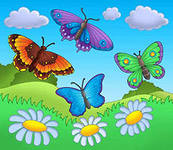           Вдруг прилетела большая чёрная птица. Увидела она бабочек и захотела их съесть. Испугались бабочки и сели на цветы. Белая бабочка села на ромашку. Красная бабочка – на мак. Жёлтая – на одуванчик, а чёрная села на сучок дерева. Летала птица, летала, но не увидела бабочек. Задание 2. Сосчитай, сколько слов в тексте начинается с буквы «б», запиши числом:Задание 3.Представь это число в виде суммы разрядных слагаемых.Задание 4. На  лугу летали 4 цветных бабочки и 8 белых. Поставь вопрос.________________________________________________________        Реши  задачу.Ответ: _________________________________________________________Задание 5. Зачеркни лишние предметы, о которых не говорится в тексте.             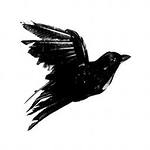 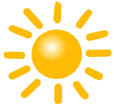 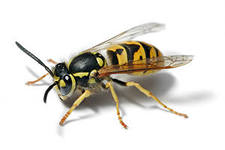 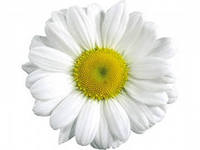 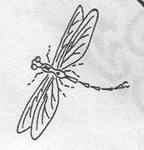 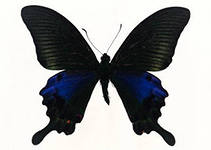 Задание 6. На какой цветок села белая бабочка? Найди ответ в тексте. Спиши это предложение.______________________________________________________________________________________________________________________________________________________________________________________________________________________________________________________Задание 7.Если на каждый цветок сядет только одна бабочка,  хватит ли им цветов? Выбери ответ:ДА                НЕТДокажи  с помощью рисунка: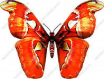 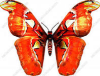 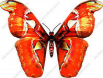 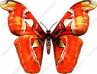 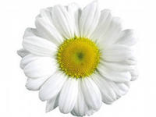 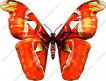 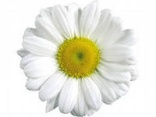 Задание 8. Какие цветы росли на лугу? Запиши.____________________________________________________________________________________________________________________________________________________________________Задание 9. Раздели слова на слоги. Поставь ударение. Определи количество букв и звуков в этих словах.БЕЛАЯ                      букв,               звуковЛЕТАТЬ                   букв,                звуковПовышенный уровеньЗадание 10.Какие ещё насекомые, кроме бабочек, могут летать на лугу? Запиши.______________________________________________________________________________________________________________________________________________________________________________________________________________________________________________________Задание 11.Можно осуждать птицу за то, что она хотела съесть бабочек?______________ Для чего она это делает? Запиши ответ. Чтобы _______________________________________________________________________________________________________________________________________________________________________________________________________Задание 12.Озаглавь текст. ____________________________________________________________________________________________________________________________________________________________________Характеристика заданий комплексной работы. Критерии оцениванияОценочная шкалаБазовый уровеньОценочная шкалаПовышенный уровеньПоэлементный анализ выполнения комплексной  работыАнализ комплексной контрольной работы в 1 классеИнструкция для учащихся Как выполнять комплексную работу (зачитывается учителем перед началом проведения комплексной работы)Ребята!1. Для выполнения комплексной итоговой работы вам нужно иметь ручку, цветные карандаши, черновик.2. Сначала вам необходимо прочитать текст к заданию.3. Обратите внимание на то, что вам предлагают выполнить 9 заданий базового уровня – это должны сделать все и три задания №10, №11, №12 повышенного уровня. 4. Задания надо выполнять последовательно, начиная с первого.5. Задания читайте внимательно.6. Ответы к заданиям записывайте рядом с вопросами в специально обозначенных  местах.7. Когда выполните все задания, проверьте работу.8. Если вы ошиблись – зачеркните неправильный ответ и рядом или выше напишите правильный ответ.9. На проведение работы отводится один урок.№ заданияУчебный предмет, темаПроверяемые уменияМаксимальный балл123456789Чтение, навыки чтенияМатематикаМатематикаМатематикаЧтение, осознанность  чтенияРусский языкМатематикаОкружающий мирРусский языкБазовый уровеньЧтение про себя или шепотом, осознавая смысл прочитанного.Умение вести счет в прямом порядке в пределах 20 и записать результат с помощью цифр. Умение представить число в виде суммы разрядных слагаемых. Умение употреблять термины, связанные с понятием «задача». Записывать решение и ответ задачи. Умение понимать содержание коротких произведений. Умение правильно отвечать на вопросы, используя текст.Списать предложение без ошибок, пропусков, искажения букв.Умение  сравнивать числа и величины на основе составления пар. Различать предметы, называть их, используя прочитанную информацию.Умение  делить слово на слоги, определить ударный слог, сделать звуковой анализ слова.Не оценивается22324236101112Окружающий мирОкружающий мирЧтение Повышенный уровеньНаличие первоначальных представлений о природных объектах, умение приводить примеры насекомых своего края. Сравнивать природные объекты, назвать условия, необходимые для их жизни.Понимать содержание коротких произведений.443Всего9 заданий базовый уровень. Максимальный балл3 задания повышенный уровень. Максимальный балл2411№ заданияРезультатБаллы1Базовый уровеньУчащийся прочитал текстНе оценивается2- Сосчитал 14 слов- от 7 до 13- до 6 слов2103- сумма разрядных слагаемых представлена верно- сумма представлена не разрядными слагаемыми- сумма не представлена2104- вопрос поставлен верно, задача решена правильно, написан ответ- ошибка в вычислении- не решена задача3105- зачеркнул все предметы правильно (оса, стрекоза)- зачеркнул один предмет правильно- Неправильно зачеркнул предметы2106- верно написан ответ на вопрос- выписано другое предложение- предложение без ошибок или допущено 1-2 исправления (самостоятельно)- допущены 1-2 ош- допущены 3 и более ошибки202107- правильный ответ «нет»- правильно составлены пары- задание выполнено неправильно1108- правильный ответ: ромашка, мак, одуванчик- два верных ответа - один верный ответ- выполнено неправильно32109- оба слова разделены на слоги правильно-звуки определены правильно в двух словах- буквы определены правильно в двух словах- неправильное выполнение отдельной операции 2220Максимальный балл за базовый уровень2410Повышенный уровень- названы не менее пяти насекомых- два - четыре насекомых- менее двух насекомых42011- правильный ответ «нет»-представлено доказательство «чтобы питаться», «жить», «не умереть» и др.- задание выполнено неправильно13012- заглавие относится ко всему тексту «Четыре бабочки»- заглавие относится к части текста «На лугу», «Опасность» и т.п.- случайный выбор «Бабочка», «Весна»- не приступил к выполнению задания3210Максимальный балл за повышенный уровень11Качество освоения программыБалльная шкалаУровень достижений 90-100%70-89%50-69%меньше 50%22-2417-2112-16<12высокийвыше среднегосреднийниже среднегоКачество освоения программыБалльная шкалаУровень достижений 90-100%70-89%50-69%меньше 50%10-117-85-6<5высокийвыше среднегосреднийниже среднего№ задания, элементы знаний, умений Базовый уровень% успешного выполнения Повышенный уровень % успешного выполненияЧтение1.Чтение про себя или шепотом, осознавая смысл прочитанного. 1.Прочитать текстМатем2. Умение вести счет в прямом порядке в пределах 20 и записать результат с помощью цифр.2.1.Сосчитал 14 словМатем2. Умение вести счет в прямом порядке в пределах 20 и записать результат с помощью цифр.2.2. От 7 до 13Матем2. Умение вести счет в прямом порядке в пределах 20 и записать результат с помощью цифр.2.3. До 6 словМатем3. Умение представить число в виде суммы разрядных слагаемых. 3.1. Сумма разрядных слагаемых представлена верноМатем3. Умение представить число в виде суммы разрядных слагаемых. 3.2. Сумма представлена не разрядными слагаемымиМатем3. Умение представить число в виде суммы разрядных слагаемых. 3.3.Сумма не представленаМатем4. Умение употреблять термины, связанные с понятием «задача». Записывать решение и ответ задачи. 4.1.Вопрос поставлен верно, задача решена правильно, написан ответМатем4. Умение употреблять термины, связанные с понятием «задача». Записывать решение и ответ задачи. 4.2. Ошибка в вычисленииМатем4. Умение употреблять термины, связанные с понятием «задача». Записывать решение и ответ задачи. 4.3.Не решена задачаЧтение5. Умение понимать содержание коротких произведений. 5.1. Зачеркнул правильно (оса, стрекоза)Чтение5. Умение понимать содержание коротких произведений. 5.2. Зачеркнул один предмет правильноЧтение5. Умение понимать содержание коротких произведений. 5.3. Допущены ошибкиРус.яз6. Умение правильно отвечать на вопросы, используя текст.Списать предложение без ошибок, пропусков, искажения букв.6.1.Верно написан ответ на вопросРус.яз6. Умение правильно отвечать на вопросы, используя текст.Списать предложение без ошибок, пропусков, искажения букв.6.2. Выписано другое предложениеРус.яз6. Умение правильно отвечать на вопросы, используя текст.Списать предложение без ошибок, пропусков, искажения букв.6.3.Предложение без ошибок или допущено 1-2 исправления (самостоятельно)Рус.яз6. Умение правильно отвечать на вопросы, используя текст.Списать предложение без ошибок, пропусков, искажения букв.6.4. Допущены 1- 2 ош. или исправления	Рус.яз6. Умение правильно отвечать на вопросы, используя текст.Списать предложение без ошибок, пропусков, искажения букв.6.5. Допущены 3 и более ошибкиМатем7. Умение  сравнивать числа и величины на основе составления пар. 7.1.Правильный ответ «нет»Матем7. Умение  сравнивать числа и величины на основе составления пар. 7.2. Правильно составлены парыМатем7. Умение  сравнивать числа и величины на основе составления пар. 7.3.Задание выполнено неправильноОкр.мир8. Различать предметы, называть их, используя прочитанную информацию.8.1Правильный ответ: ромашка, мак, одуванчикОкр.мир8. Различать предметы, называть их, используя прочитанную информацию.8.2. Два верных ответа Окр.мир8. Различать предметы, называть их, используя прочитанную информацию.8.3. Один верный ответОкр.мир8. Различать предметы, называть их, используя прочитанную информацию.8.4. Выполнено неправильноРус.яз9. Умение  делить слово на слоги, определить ударный слог, сделать звуковой анализ слова.9.1. Оба слова разделены на слоги правильноРус.яз9. Умение  делить слово на слоги, определить ударный слог, сделать звуковой анализ слова.9.2. Звуки определены правильно в двух словахРус.яз9. Умение  делить слово на слоги, определить ударный слог, сделать звуковой анализ слова.9.3. Буквы определены правильно в двух словахРус.яз9. Умение  делить слово на слоги, определить ударный слог, сделать звуковой анализ слова.9.4 Неправильное выполнение отдельной операцииОкр.мир10. Наличие первоначальных представлений о природных объектах, умение приводить примеры насекомых своего края. 10.1Названы не менее пяти насекомыхОкр.мир10. Наличие первоначальных представлений о природных объектах, умение приводить примеры насекомых своего края. 10.2.Два - четыре насекомыхОкр.мир10. Наличие первоначальных представлений о природных объектах, умение приводить примеры насекомых своего края. 10.3.Менее двух насекомыхОкр.мир11. Сравнивать природные объекты, назвать условия, необходимые для их жизни.11.1.Правильный ответ «нет»Окр.мир11. Сравнивать природные объекты, назвать условия, необходимые для их жизни.11.2. Представлено доказательство «чтобы питаться», «жить», «не умереть» и дрОкр.мир11. Сравнивать природные объекты, назвать условия, необходимые для их жизни.11.3.Задание выполнено неправильноЧтение 12. Понимать содержание коротких произведений.12.1.Заглавие относится ко всему тексту «Четыре бабочки» и т.п. Чтение 12. Понимать содержание коротких произведений.12.2.Заглавие относится к части текста «На лугу», «Опасность» и т.п.Чтение 12. Понимать содержание коротких произведений.12.3.Случайный выбор «Бабочка», «Весна»Чтение 12. Понимать содержание коротких произведений.12.4. Не приступил к выполнению заданияФ.иуч-  ка№Базовый уровень1.0Базовый уровень2.1Базовый уровень2.2Базовый уровень2.3Базовый уровень3.1Базовый уровень3.2Базовый уровень3.3Базовый уровень4.1Базовый уровень4.2Базовый уровень4.3Базовый уровень5.1Базовый уровень5.2Базовый уровень5.3Базовый уровень6.1Базовый уровень6.2Базовый уровень6.3Базовый уровень6.4Базовый уровень6.5Базовый уровень7.1Базовый уровень7.2Базовый уровень7.3Базовый уровень8.1Базовый уровень8.2Базовый уровень8.3Базовый уровень8.4Базовый уровень9.1Базовый уровень9.2Базовый уровень9.3Базовый уровень9.4Повышенный уровень10.1Повышенный уровень10.2Повышенный уровень10.3Повышенный уровень11.1Повышенный уровень11.2Повышенный уровень11.3Повышенный уровень12.1Повышенный уровень12.2Повышенный уровень12.3Повышенный уровень12.4